20.- Explica qué es un ser vivo.21.- ¿Cómo podemos diferenciar un ser vivo de un robot?22.- Explica las tres funciones vitales:Nutrición (autótrofa yheterótrofa)RelaciónReproducción23.- ¿En qué se diferencia un organismo unicelular de un organismo pluricelular?24.- De las siguientes células identifica qué célula es la animal, cuál es la procariota y cuál es la vegetal.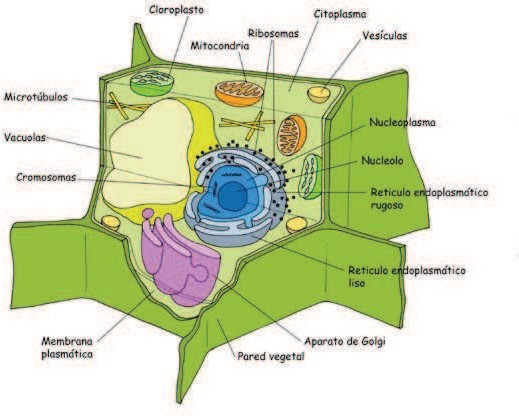 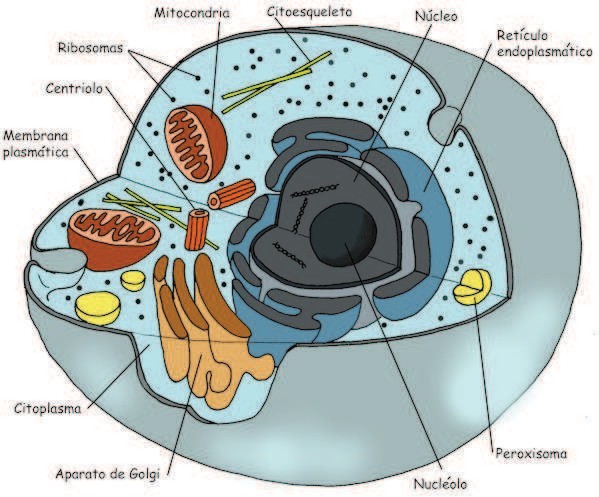 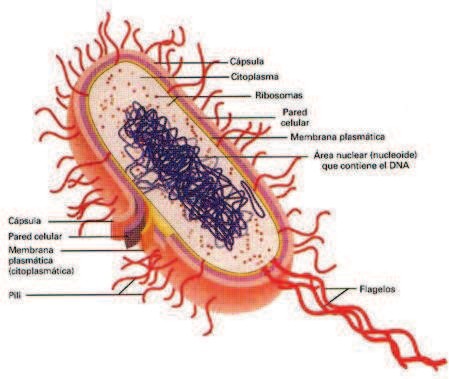 25.- ¿Qué diferencias existen entre las células procariotas y las células eucariotas?26.- ¿Cuáles son las diferencias entre la célula animal de la célula vegetal?:27.- Señala qué función vital se realiza en los siguientes casos:Movimiento de una bacteria hacia elalimento.Vacas comiendo hierbas en unprado.Germinación de una semilla.Huida de un conejo por la presencia de unloboPavo real macho cortejando a unahembra.28.- ¿Por qué podemos afirmar que un avestruz es un ser vivo? ¿Qué funciones vitales realiza?29.- ¿Cuáles son las características básicas del reino móneras: tipo de nutrición, forma de relación y tipo de reproducción?30.- Cita dos ejemplos o más que conozcas de seres vivos que pertenezcan al reino móneras.31.- ¿Cuáles son las características básicas del reino protoctistas: tipo de nutrición, forma de relación y tipo de reproducción?32.- Cita dos ejemplos de seres vivos que conozcas que pertenezcan al reino protoctistas.33.- ¿Qué es un virus? ¿Qué función vital comparte con los seres vivos?34.- Busca algunas enfermedades causadas por virus.35.- Describe las características básicas del reino plantas.36.- ¿Cuáles son las partes de una planta? ¿Qué función tiene cada una?37.- Dentro de las plantas con semilla, encontramos a las angiospermas y las gimnospermas.¿Cuál es la diferencia que existe entre estos dos tipos de plantas?38.- ¿Cuáles son las características básicas de las plantas sin semilla?39.- Escribe las partes de laflor: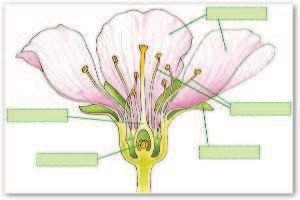 40.- Completa La siguientetabla:41.- Las plantas son seres vivos autótrofos porque pueden fabricar su propio alimento. El esquema refleja el proceso por el que lo hacen.(1pto)Nombra cada uno de los términos que aparecen en elesquema.¿Qué contienen cada una de las sustancias f yc?¿Qué nombre recibe esteproceso?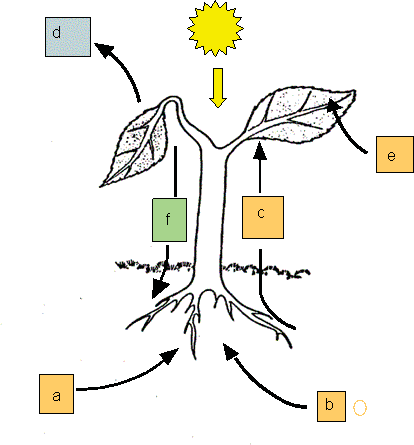 42.- Explica brevemente en qué consiste el proceso de la fotosíntesis. ¿A qué función vital de las plantas corresponde este proceso?43.- Explica detalladamente cuál es la importancia de las plantas en la biosfera.44.- Indica al menos cinco usos de las plantas para el ser humano.45.- Explica qué sucedería si las plantas desaparecieran del planeta Tierra.46.- Explica las características del reino animal:47.- ¿Cuál es la característica fundamental de los animales invertebrados?48.- ¿Cuál es la diferencia entre los dos animales siguientes? Explícala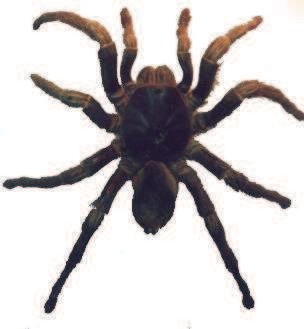 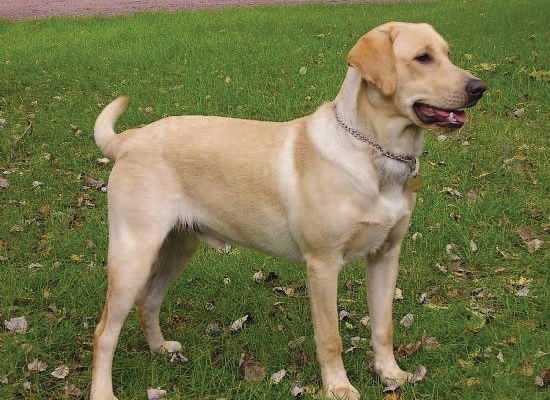 49.- Explica las principales características de los Poríferos. Pon uno o varios ejemplos.50.- Explica las principales características de los Cnidarios. Pon uno o varios ejemplos.51.- Haz un dibujo de un porífero y otro dibujo de un Cnidario.52.- Realiza un esquema o una tabla de las principales diferencias entre platelmintos, nemátodos y anélidos.Realiza un esquema sencillo acerca de las características de los moluscos.54.- Completa la siguiente tabla con las características de los distintos tipos de moluscos.55.- Explica las características principales de los Artrópodos.56.- Explica como distinguir arácnidos, crustáceos, miriápodos, o insectos, teniendo en cuenta: divisiones del cuerpo, nº de patas.57.- Indica en qué grupo de animales aparecen las siguientes estructuras anatómicas:Aparatoambulacral	Tentáculos en lacabeza	Concha enespiral	Ósculo	Rádula	58.- De los siguientes invertebrados identifica a qué grupo de invertebrados pertenecen: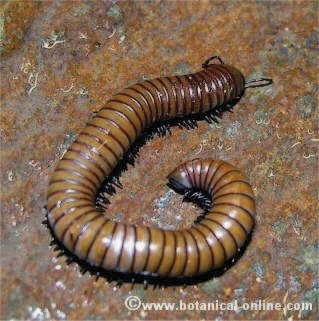 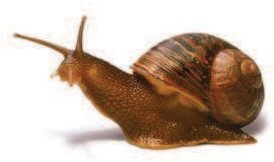 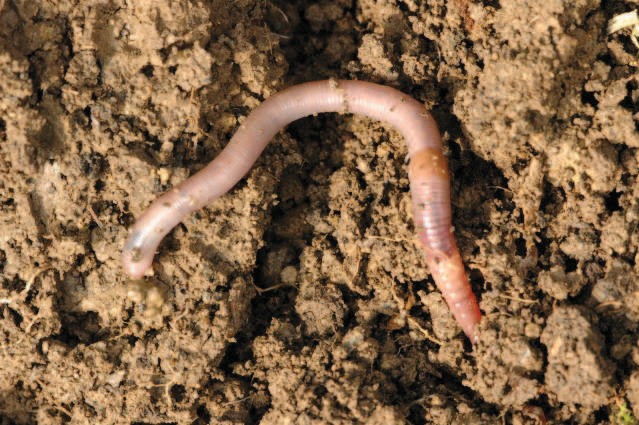 ………………………..	……………………	……………………….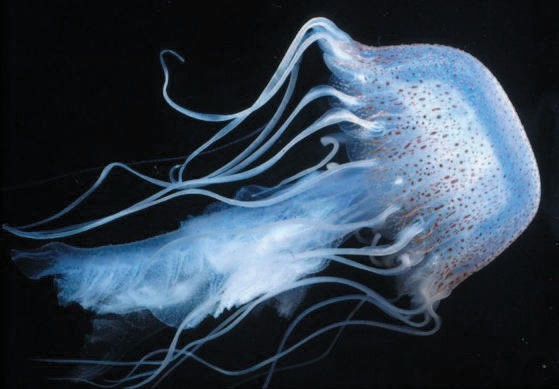 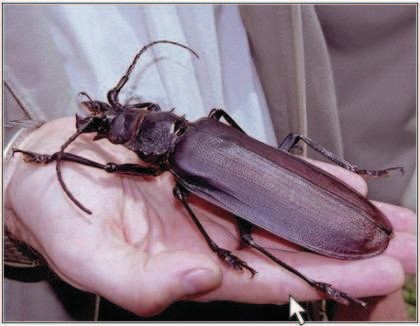 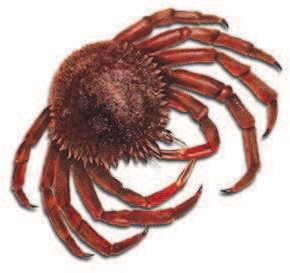 ……………………….	……………………	……………………..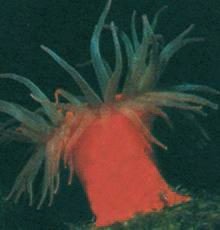 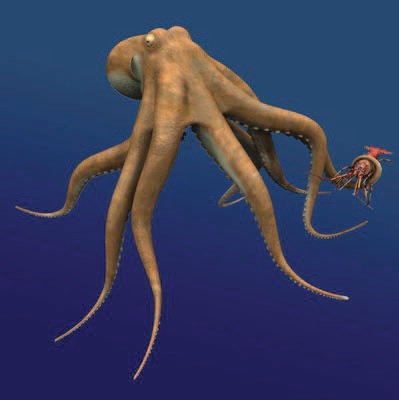 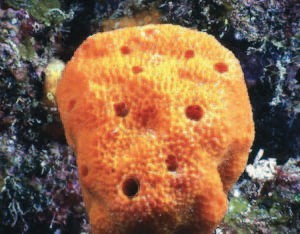 …………………………	………………………	……………………………59.-Explica en qué consiste la metamorfosis y de qué grupo de invertebrados es característica. Dibuja un esquema de la metamorfosis de una mariposa.60.- Características fundamentales de los animales vertebrados61.-Enumera los 5 grupos de vertebrados y pon tres ejemplos de cada uno de ellos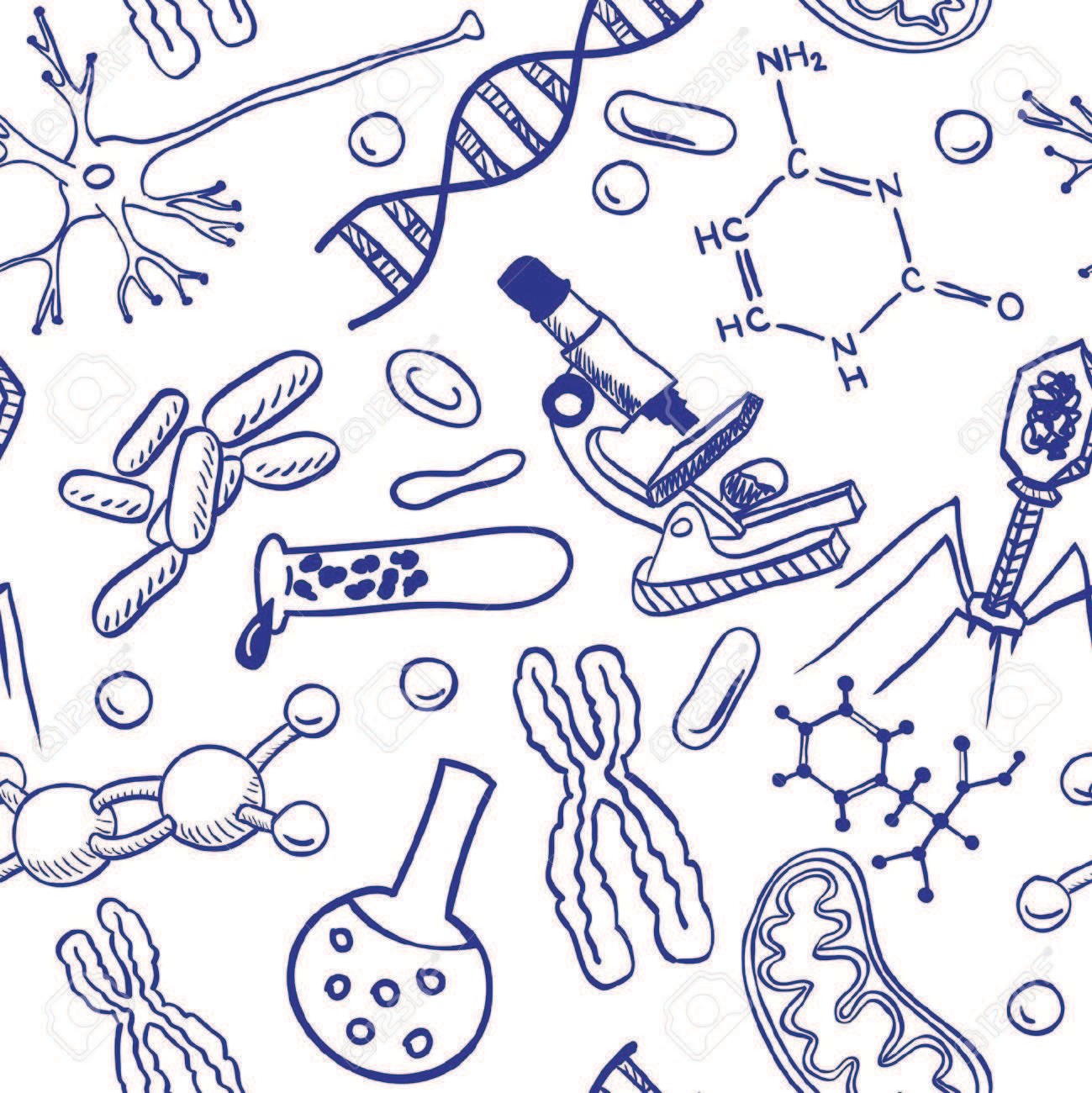 ÓRGANOS DE UNA PLANTAFUNCIÓNFabrican los nutrientes de la plantaRaízMantiene erguida a la plantaFloresPLATELMINTOSNEMÁTODOSANÉLIDOSCUERPOMEDIO EN EL QUE VIVENHERMAFRODITAS SI/NOGASTERÓPODOSBIVALVOSCEFALÓPODOSCABEZACONCHAPIERESPIRACIÓNALIMENTACIÓNINSECTOSARÁCNIDOSCRUSTÁCEOSMIRIÁPODOSCUERPO DIVIDIDO ENNº DE PATAS